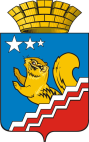 АДМИНИСТРАЦИЯ  ВОЛЧАНСКОГО ГОРОДСКОГО ОКРУГАКоординационный Совет по инвестициям и развитию предпринимательства в Волчанском городском округе12 мая 2023 г.                                                                                          15.00 ч. ПРОТОКОЛ № 3зал заседаний администрации Волчанского городского округаЗаместитель председателя: Шишин В.Е.–  индивидуальный предприниматель.Секретарь: Ройд Ю.А. – ведущий специалист экономического отдела администрации Волчанского городского округа;Присутствовали: Барабанова Н.В. – директор МКУ «Управление городского хозяйства»; Бородулина И.В. – заместитель главы администрации Волчанского городского округа по социальным вопросам; Клементьева Ю.П. – председатель Комитета по управлению имуществом Волчанского городского округа; Смурыгина О.А. – директор Фонда «Волчанский фонд поддержки малого предпринимательства»;  индивидуальные предприниматели (по списку).ПОВЕСТКА ДНЯО реализации Плана мероприятий и Перечня целевых показателей реализации комплексной программы Свердловской области «Обеспечение защиты прав потребителей в Свердловской области на 2019-2023 годы» на территории Волчанского  городского округа в 2022 году.СЛУШАЛИ: Ройд Ю.А.Постановлением главы Волчанского городского округа от 29.10.2018 года № 498 утвержден План мероприятий и Перечня целевых показателей реализации комплексной программы Свердловской области «Обеспечение защиты прав потребителей в Свердловской области на 2019-2023 годы» на территории Волчанского  городского округа. Результаты деятельности, направленные на защиту прав потребителей, в 2022 году: Дано консультаций – 2, из них, по торговле пищевыми продуктами – 1; жилищно-коммунальные услуги – 1.Предотвращено потерь потребителей на сумму 9963,59 рублей. РЕШИЛИ: информацию принять к сведению.Об организации санитарной очистки территорий, прилегающих к предприятиям торговли, общественного питания и бытового обслуживания.СЛУШАЛИ: Барабанову Н.В.Хозяйствующими субъектами, осуществляющими деятельность на территории Волчанского городского округа, в том числе организациями, юридическими лицами, филиалами и представительствами, индивидуальными предпринимателями, плательщиками налога на профессиональный доход (самозанятыми), проведение работ по надлежащему содержанию и уборке отведенной и прилегающей территории обеспечено в полном объеме.РЕШИЛИ: информацию принять к сведению.О рассмотрении Государственного доклада «О защите прав потребителей в Свердловской области в 2022 году» Управления Федеральной службы по защите прав потребителей и благополучия человека по Свердловской области.СЛУШАЛИ: Ройд Ю.А.РЕШИЛИ: информацию принять к сведению.Об участии представителей предпринимательского сообщества в качестве акцептантов Единой социальной картыСЛУШАЛИ: Ройд Ю.А.В целях осуществления мер социальной поддержки населения на территории Волчанского городского округа за 2022 год выдано 506 Единых социальных карт. Организовано взаимодействие с оператором ЕСК ООО «Сапфир – эксперт».  Информация об информационно-технологическом взаимодействии, а также об условиях обслуживания в рамках программы лояльности для держателей ЕСК доведена до сведения организаций и индивидуальных предпринимателей. В настоящее время заявления от представителей предпринимательского сообщества на участие в качестве акцептантов ЕСК отсутствуют.О Перечне муниципального имущества Волчанского городского округа,  предназначенного для предоставления во владение и (или) в пользование субъектам малого и среднего предпринимательства и организациям, образующим инфраструктуру поддержки субъектов малого и среднего предпринимательства.СЛУШАЛИ: Клементьеву Ю.П.В Перечень муниципального имущества Волчанского городского округа,  предназначенного для предоставления во владение и (или) в пользование субъектам малого и среднего предпринимательства и организациям, образующим инфраструктуру поддержки субъектов малого и среднего предпринимательства, включены следующие объекты (перечень прилагается).РЕШИЛИ: информацию принять к сведению.О проведении профилактических мероприятий.СЛУШАЛИ: Бородулину И.В.Во исполнение подпункта 5.2 протокола видеоселекторного совещания у Заместителя Губернатора Свердловской области П.В. Крекова по вопросам профилактики социально значимых заболеваний и санитарно-эпидемиологического благополучия в Свердловской области № 110 от 09.06.2022 на предприятиях общественного питания и бытовых услуг необходимо обеспечить контроль за обследованием персонала на носительство возбудителей острой кишечной инфекции вирусной этиологии.РЕШИЛИ: Руководителям предприятий общественного питания и бытовых услуг уделить особое внимание по соблюдению всех мер, направленных на обеспечение санитарно-эпидемиологического благополучия.Заместитель председателя                                                                      Шишин В.Е.Секретарь                                                                                                    Ройд Ю.А.Приложение к протоколу от 12.05.2023 № 3№ п/пНаименование объекта учетаВид объекта недвижимости;тип движимого имуществаАдрес (местоположение) объектаПлощадь, кв.м1.Нежилое помещение этаж: 1ПомещениеРоссия, Свердловская обл. г. Волчанскул. Карпинского, д. 85,32.Нежилое помещение, номер 1, этаж: 1ПомещениеРоссия, Свердловская обл. г. Волчанск,ул. Карпинского, д. 25 220,33.Нежилое помещение номер 2, этаж: цокольныйПомещениеРоссия, Свердловская обл. г. Волчанскул. Кооперативная, д. 546,34.Нежилое помещение № 1ПомещениеРоссия, Свердловская обл. г. Волчанскул. Краснотурьинская, д. 2447,85.Нежилое помещение № 8 этаж: 1ПомещениеРоссия, Свердловская обл. г. Волчанскул. Карпинского, д. 845,26.Нежилое помещение № 22 этаж: 1ПомещениеРоссия, Свердловская обл. г. Волчанскул. Карпинского, д. 813,37Нежилое помещение № 8 этаж: 1ПомещениеРоссия, Свердловская обл. г. Волчанскул. Кольцевая, д. 25768Нежилое зданиеЗданиеРоссия, Свердловская обл. г. Волчанскул. Физкультурная, д. 15776,8